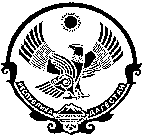                                   РЕСПУБЛИКА ДАГЕСТАН      АДМИНИСТРАЦИЯ МУНИЦИПАЛЬНОГО ОБРАЗОВАНИЯ                   СЕЛЬСКОГО ПОСЕЛЕНИЯ «СЕЛО ЧУНИ»ПОСТАНОВЛЕНИЕ «10»    января   2024 года                                                           №     1                                                       с. ЧуниО присвоении адреса объекту адресации          В соответствии с разделом IV Правил межведомственного информационного взаимодействия при ведении ГАР, утвержденных постановлением Правительства Российской Федерации от 22.05.2015 №492 "О составе сведений об адресах, размещаемых в государственном адресном реестре, порядке межведомственного информационного взаимодействия при ведении государственного адресного реестра, о внесении изменений и признании утратившими силу некоторых актов Правительства Российской Федерации» по результатам инвентаризации
ПОСТАНОВЛЯЕТ1. Утвердить адреса согласно приложению № 1 к настоящему постановлению присвоенные до вступления в силу Правил присвоения, изменения и аннулирования адресов, утвержденных постановлением Правительства Российской Федерации от 19.11.2014 №1221 «Об утверждении Правил присвоения, изменения и аннулирования адресов» 2. Разместить в Государственном адресном реестре сведения адресов объектов адресации согласно приложению № 1 к постановлению.3. Опубликовать настоящее постановление на официальном сайте Администрации.4. Настоящее Постановление вступает в силу после его официального опубликования.5. Контроль за исполнением настоящего постановления оставляю за собой. Глава администрацииМО «село Чуни»                                                         Т.М.Хайбулаев                                                                                                  Приложение 1к постановлению №1 от 10.01.2024 года.Российская Федерация, Республика Дагестан, муниципальный район Левашинский, сельское поселение село Чуни, село Чуни, улица Наиба Хаджимурада, дом 8,Российская Федерация, Республика Дагестан, муниципальный район Левашинский, сельское поселение село Чуни, село Чуни, улица Наиба Хаджимурада, дом 13, Российская Федерация, Республика Дагестан, муниципальный район Левашинский, сельское поселение село Чуни, село Чуни, улица Наиба Хаджимурада, дом 25, Российская Федерация, Республика Дагестан, муниципальный район Левашинский, сельское поселение село Чуни, село Чуни, улица Наиба Хаджимурада, дом 26, корпус а, Российская Федерация, Республика Дагестан, муниципальный район Левашинский, сельское поселение село Чуни, село Чуни, улица Наиба Хаджимурада, дом 30, корпус а.Российская Федерация, Республика Дагестан, муниципальный район Левашинский, сельское поселение село Чуни, село Чуни, улица Даниялова, дом 1, корпус а, Российская Федерация, Республика Дагестан, муниципальный район Левашинский, сельское поселение село Чуни, село Чуни, улица Даниялова, дом 7, корпус а, Российская Федерация, Республика Дагестан, муниципальный район Левашинский, сельское поселение село Чуни, село Чуни, улица Даниялова, дом 32, корпус а. Российская Федерация, Республика Дагестан, муниципальный район Левашинский, сельское поселение село Чуни, село Чуни, улица Имама Шамиля, дом 25, Российская Федерация, Республика Дагестан, муниципальный район Левашинский, сельское поселение село Чуни, село Чуни, улица Имама Шамиля, дом 47, корпус а, Российская Федерация, Республика Дагестан, муниципальный район Левашинский, сельское поселение село Чуни, село Чуни, улица Имама Шамиля, дом 56, Российская Федерация, Республика Дагестан, муниципальный район Левашинский, сельское поселение село Чуни, село Чуни, улица Имама Шамиля, дом 57.Российская Федерация, Республика Дагестан, муниципальный район Левашинский, сельское поселение село Чуни, село Чуни, улица Расула Гамзатова, дом 29, корпус а, Российская Федерация, Республика Дагестан, муниципальный район Левашинский, сельское поселение село Чуни, село Чуни, улица Расула Гамзатова дом 40, корпус а.Российская Федерация, Республика Дагестан, муниципальный район Левашинский, сельское поселение село Чуни, село Чуни, улица Саида Афанди, дом 4, Российская Федерация, Республика Дагестан, муниципальный район Левашинский, сельское поселение село Чуни, село Чуни, улица Саида Афанди, дом 14, корпус а, Российская Федерация, Республика Дагестан, муниципальный район Левашинский, сельское поселение село Чуни, село Чуни, улица Саида Афанди, дом 36, корпус а.Российская Федерация, Республика Дагестан, муниципальный район Левашинский, сельское поселение село Чуни, село Чуни, улица Хунзахская, дом 13.